A G E N D A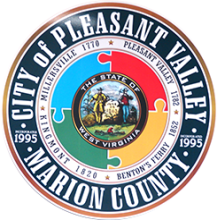 City of Pleasant Valley2340 Kingmont RoadPleasant Valley, WV 26554City Council Meeting/Tuesday, January 26, 2021 – 7:00 pmSpecial Notice:  Due to the pandemic, this meeting will be via Zoom; we will NOT be meeting in person at this time.Council Meeting – “Rescheduled’ from January 19th to accommodate for online preparations.Pledge of AllegianceCall to OrderApproval of Previous Meeting MinutesFinancial ReportVVFD ReportHotel/Motel Contributions - RequestsFairmont Woman’s Club ($2,000 request)Three Rivers Festival ($1,000 request)Woodlawn Cemetery Company ($2,000 request) - NewBusiness ReviewBuilding Commission updateDrainage flooding and road work updateOrdinance review Dura Edge quoteFilling office assistant positionOffice computersCouncil updatesCitizen concernsAdjournment (motion)As usual, a live a feed will available via Facebook at https://www.facebook.com/cityofpvNote:  All public meetings will be via Zoom until further notice.Next Online Council Meeting – February 16, 2021 @ 7:00 p.m.